Publicado en Zaragoza el 20/10/2021 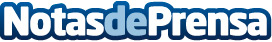 Barbacoa dentro de casa por todobarbacoas.esUna barbacoa es un utensilio portátil o de construcción que consta de una repisa en la que se coloca la leña o carbón encendidos y una parrilla metálica. Se usa para asar alimentos al aire libre colocados sobre la parrillaDatos de contacto:Martya677845396Nota de prensa publicada en: https://www.notasdeprensa.es/barbacoa-dentro-de-casa-por-todobarbacoas-es Categorias: Nacional Gastronomía Entretenimiento Consumo Jardín/Terraza http://www.notasdeprensa.es